Лексическая тема: «Правила дорожного движения» (18.05.2020). ПОНЕДЕЛЬНИКДидактическая игра «Доскажи словечко»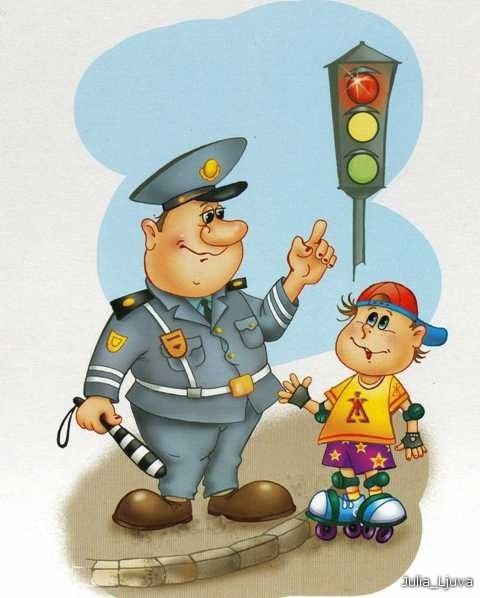 Есть сигналы светофора —Подчиняйся им без...(Спора!)Желтый свет — предупреждение:Жди сигнала для ... (Движения.)Зеленый свет открыл дорогу:Переходить ребята... (Могут!)Красный свет нам говорит:— Стой! Опасно! Путь... (Закрыт!)Все будьте правилу верны:Держитесь... (Правой стороны!)И зверята даже знают:На дороге не ... (НЕ играют!)ВОПРОСЫ К БЕСЕДЕ:Какой бывает транспорт?__________________________________________________________________________________________________________________________________________а) Как называется транспорт, который плавает по воде?____________________________________________________________________б) Движется по железной дороге?_____________________________________________________________________в) Передвигается по земле?_____________________________________________________________________г) Под землей?_____________________________________________________________________д) Летает по воздуху?_____________________________________________________________________2. Какие виды машин ты знаешь?__________________________________________________________________________________________________________________________________________ (грузовая, легковая, специальная).3. Какие виды поездов ты знаешь? _____________________________________________________________________(пассажирский, товарный).4. Покажи и назови части машин? _____________________________________________________________________(колеса, кабина, кузов, фары, руль, дверцы).5. Покажи и назови части лодки? (мачта, парус, весла и т.д.).6. Покажи и назови части корабля? самолета?7. Кто управляет машиной, самолетом, кораблем, поездом, трамваем, мотоциклом и т.д.? (водитель, летчик, пилот, капитан, машинист и т.д.).__________________________________________________________________________________________________________________________________________8. Какие профессии связаны с вождением транспорта?__________________________________________________________________________________________________________________________________________9. Каким должен быть водитель, шофер, машинист, капитан и т.д.? __________________________________________________________________________________________________________________________________________(внимательным, вежливым, обходительным, аккуратным, строгим, исполнительным и т.д.).13. Нравится ли тебе ездить на транспорте?_____________________________________________________________________14. Какой транспорт есть у тебя дома?_____________________________________________________________________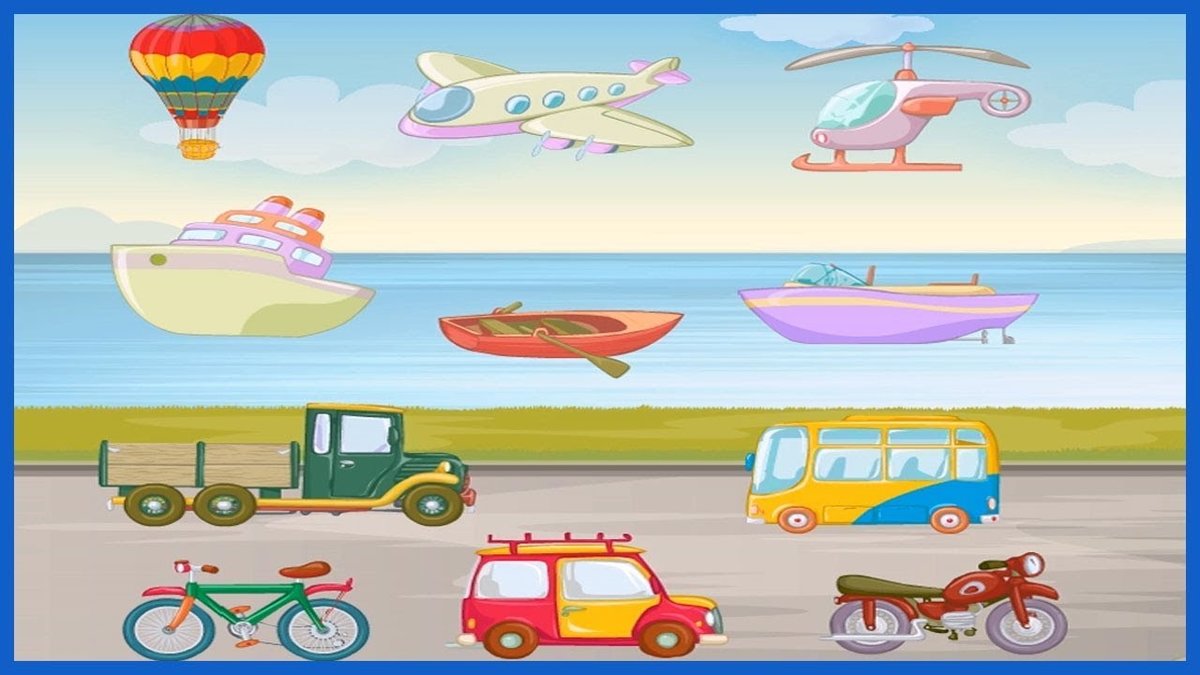 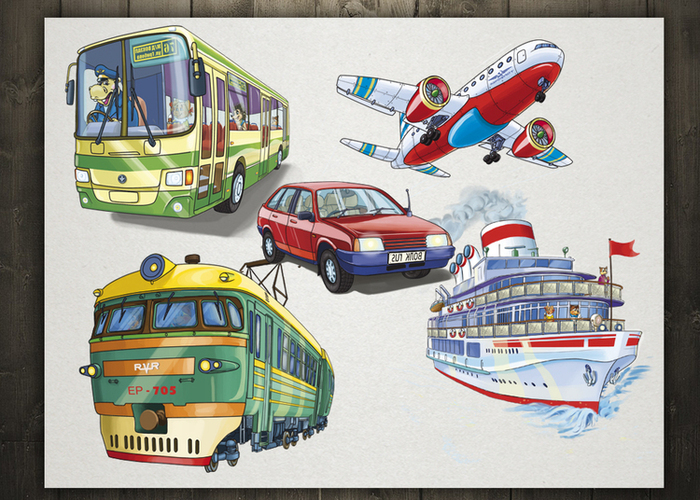 Игровое упражнение "Из чего - какой?"Взрослый   предлагает детям послушать и закончить предложения:Колесо из резины. Оно (какое?) _______________________(резиновое).Дверца машины из металла. Она (какая?) _________________________.Руль автобуса из пластмассы. Он (какой?) ________________________.Сиденье, обшитое кожей. Оно (какое?) ___________________________.Жезл из резины. Он (какой?) ____________________________________.Остановка из железа. Она (какая?)_______________________________.Свисток из пластмассы. Он (какой?)______________________________.Беседа по вопросам:Сколько колес у легкового автомобиля? __________________________Сколько человек могут ехать на одном велосипеде?_________________Кто ходит по тротуару?_________________________________________ (пешеход)Кто управляет автомобилем?____________________________________ (Водитель)Как называется место пересечения двух дорог?_____________________ (Перекресток)Для чего нужна проезжая часть?_________________________________ (Для движения транспорта)По какой стороне проезжей части движется транспорт?______________ (По правой)Что может произойти, если пешеход или водитель нарушил правила дорожного движения?__________________________________________ (Авария или ДТП)Какой свет верхний на светофоре? _______________________________(Красный)Сколько сигналов у светофора?__________________________________ (Три)На какое животное похож пешеходный переход?___________________ (На зебру)Какие машины оборудованы специальными звуковыми и световымсигналами?___________________________________________________(«Скорая помощь», пожарная и полицейская машины)Что держит в руке инспектор ГИБДД? ____________________________(Жезл)Где нужно играть, чтобы не подвергаться опасности?_____________________________________________________________(Во дворе, на детской площадке).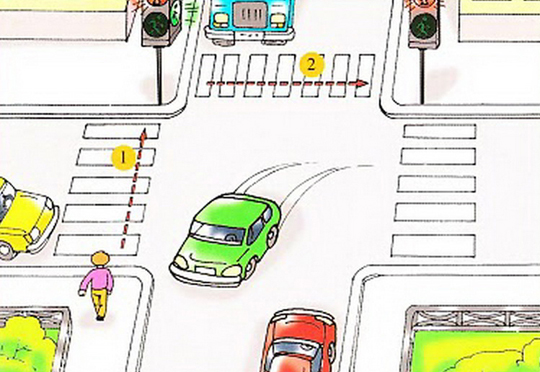 Раскрась картинку 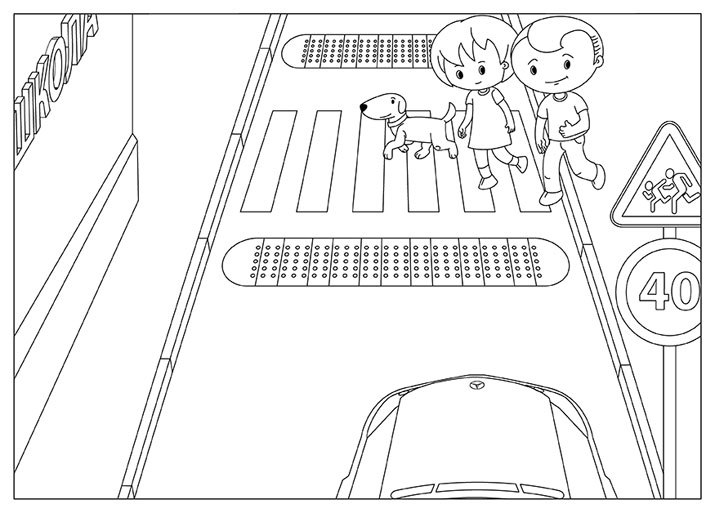 ТемыСуществительныеГлаголыПрилагательныеНаречия, числительные,«Транспорт, Правила дорожного движения»Транспорт, поезд, электропоезд, грузовик, трамвай, троллейбус, автобус, автомобиль, лодка, катер, корабль, теплоход, самолет, вертолет, шар, метро, мотоцикл, велосипед, части транспорта; машинист, вагоновожатый, шофер, водитель, капитан, моряк, летчик, мотоциклист, велосипедист, шоссе, дорога, рельсы, земля, вода, воздух, пассажиры, остановка, вокзал, причал, аэродром, порт, гараж, депо.Ехать, лететь, плыть, перевозить, управлять, везти, причаливать, отчаливать, прибывать,сигналить, останавливаться, поворачивать, стоит, чинить, ремонтировать, ломается, взлетать, садится, тормозить, трогаться, пропускать, выруливать, буксовать.Водный, наземный, воздушный, подземный, пассажирский, грузовой, зеленый, красный, желтый.гужевой, быстрый, скорый, реактивный, пассажирский, легковая, грузовая, скорая, пожарная, уборочная, железнодорожный, городские, просёлочные дороги, трамвайная, троллейбусная, автобусная остановка, подземный, речной, морской, снегоуборочная, милицейская.Быстро, медленно. ПО, НА, В, ПОД, К, ОТ.